Publicado en Madrid el 17/01/2020 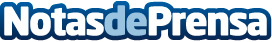 SiteMinder amplía su capital para impulsar el crecimiento globalLa valoración de la empresa australiana líder del mercado global de software de captación de huéspedes supera los mil millones de dólaresDatos de contacto:Círculo de Comunicación910001948Nota de prensa publicada en: https://www.notasdeprensa.es/siteminder-amplia-su-capital-para-impulsar-el Categorias: Internacional Telecomunicaciones Viaje Entretenimiento Turismo Emprendedores E-Commerce Software Restauración Recursos humanos Consumo http://www.notasdeprensa.es